Приложение № 3 к ПостановлениюМестной Администрации внутригородского муниципального образования Санкт-Петербурга муниципальный округ Владимирский округ№ 02-03/301 от 10.11.2020 г.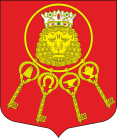 Внутригородское муниципальное образование Санкт-Петербурга муниципальный округ Владимирский округМУНИЦИПАЛЬНЫЙ СОВЕТ(МС МО МО Владимирский округ)Правды ул., д. 12, Санкт-Петербург, 191119, т/ф +7(812)713-27-88, +7(812)710-89-41, e-mail: sovetvo@mail.ru сайт: владимирскийокруг.рф, ИНН 7825691873 КПП 784001001 ОКТМО 40913000 ОГРН 1037843052939ПРОЕКТРЕШЕНИЕ«О бюджете внутригородского муниципального образования Санкт-Петербурга муниципальный округ Владимирский округ на 2021 год»В соответствии со статьей 29 Устава внутригородского муниципального образования Санкт-Петербурга муниципальный округ Владимирский округ Муниципальный Совет внутригородского муниципального образования Санкт-Петербурга муниципальный округ Владимирский округ принимает Решение:Утвердить основные характеристики бюджета внутригородского муниципального образования Санкт-Петербурга муниципальный округ Владимирский округ на 2021 год:1.1. Общий объем доходов в сумме 126 162,4 тыс. рублей;1.2. Общий объем расходов в сумме 172 134,3 тыс. рублей;1.3. Резервный фонд Местной Администрации  в сумме 2 000,0 тыс. рублей;1.4. Верхний предел муниципального внутреннего долга на 1 января 2022 года в сумме 0,0 тыс. рублей, в том числе верхний предел долга по муниципальным гарантиям в сумме 0,0 тыс. рублей.1.5. Дефицит бюджета на 2021 год в сумме 45 971,9 тыс. рублей.Утвердить перечень и коды главных администраторов доходов бюджета внутригородского муниципального образования Санкт-Петербурга муниципальный округ Владимирский округ согласно Приложению № 1 к настоящему Решению.Утвердить перечень и коды главных администраторов источников финансирования дефицита бюджета внутригородского муниципального образования Санкт-Петербурга муниципальный округ Владимирский округ согласно Приложению № 2 к настоящему Решению.Утвердить объем поступлений доходов в бюджет внутригородского муниципального образования Санкт-Петербурга муниципальный округ Владимирский округ по кодам классификации доходов бюджета на 2021 год согласно Приложению № 3 к настоящему Решению.Утвердить источники финансирования дефицита бюджета внутригородского муниципального образования Санкт-Петербурга муниципальный округ Владимирский округ, перечень статей и видов источников финансирования дефицита бюджета внутригородского муниципального образования Санкт-Петербурга муниципальный округ Владимирский округ на 2021 год согласно Приложению № 4 к настоящему Решению.Утвердить распределение бюджетных ассигнований бюджета внутригородского муниципального образования Санкт-Петербурга муниципальный округ Владимирский округ по разделам, подразделам, целевым статьям (муниципальным программам и ведомственным целевым программам и непрограммным направлениям деятельности), группам видов расходов классификации расходов бюджета на 2021 год согласно Приложению № 5 к настоящему Решению.Утвердить ведомственную структуру расходов бюджета внутригородского муниципального образования Санкт-Петербурга муниципальный округ Владимирский округ на 2021 год согласно Приложению № 6 к настоящему Решению.Утвердить объем бюджетных ассигнований на финансовое обеспечение реализации муниципальных и ведомственных целевых программ на 2021 год согласно Приложению № 7 к настоящему Решению.Утвердить объем бюджетных ассигнований бюджета внутригородского муниципального образования Санкт-Петербурга муниципальный округ Владимирский округ, направляемых на исполнение публичных нормативных обязательств на 2021 год согласно Приложению № 8 к настоящему Решению.Утвердить объем и распределение субвенций бюджету внутригородского муниципального образования Санкт-Петербурга муниципальный округ Владимирский округ, предоставляемых за счет бюджета Санкт-Петербурга  на исполнение органами местного самоуправления в Санкт-Петербурге отдельных государственных полномочий Санкт-Петербурга на 2021 год согласно Приложению № 9 к настоящему Решению.Установить предельный объем муниципального внутреннего долга внутригородского муниципального образования Санкт-Петербурга муниципальный округ Владимирский округ на 1 января 2022 года в сумме 0,0 тыс. рублей.Финансовый орган внутригородского муниципального образования Санкт-Петербурга муниципальный округ Владимирский округ в ходе исполнения бюджета внутригородского муниципального образования Санкт-Петербурга муниципальный округ Владимирский округ вносит изменения в сводную бюджетную роспись без внесения изменений в решение о бюджете в соответствии с решениями руководителя финансового органа по следующим основаниям:- уточнение разделов, подразделов, целевых статей и видов расходов главного распорядителя средств бюджета муниципального образования муниципальный округ Владимирский округ в случаях, необходимых для изменения бюджетной классификации расходов, в пределах общего объема бюджетных ассигнований, предусмотренных главному распорядителю бюджета муниципального образования муниципальный округ Владимирский округ, в текущем финансовом году;- перераспределение бюджетных ассигнований между главными распорядителями средств бюджета, а также в разрезе разделов, подразделов, целевых статей и видов расходов главного распорядителя средств бюджета муниципального образования для погашения кредиторской задолженности, в пределах бюджетных ассигнований, предусмотренных на эти цели;- перераспределение бюджетных ассигнований по отдельным разделам, подразделам, целевым статьям и видам расходов бюджета за счет экономии по использованию в текущем финансовом году бюджетных ассигнований на закупку товаров, работ и услуг для обеспечения муниципальных нужд - в пределах общего объема бюджетных ассигнований, предусмотренных главному распорядителю средств бюджета в текущем финансовом году, при условии, что увеличение бюджетных ассигнований по соответствующему виду расходов не превышает 10 процентов.Установить размер базовой единицы, принимаемой для расчета тарифных ставок (окладов) работников муниципальных учреждений, финансируемых из бюджета внутригородского муниципального образования Санкт-Петербурга муниципальный округ Владимирский округ, и работников, исполняющих техническое обеспечение деятельности Муниципального Совета внутригородского муниципального образования Санкт-Петербурга муниципальный округ Владимирский округ, с 1 января 2021 года в сумме 
9 730,00 рублей.Опубликовать (обнародовать) настоящее Решение в газете «Владимирский округ».Контроль над исполнением Решения возложить на Главу муниципального образования Тихоненко Д.В.Настоящее Решение вступает в силу с момента официального опубликования (обнародования).Поручить Местной Администрации внутригородского муниципального образования Санкт-Петербурга муниципальный округ Владимирский округ организацию исполнения и исполнение бюджета, а также другие полномочия, определенные правовыми актами бюджетного законодательства.Глава муниципального образования				Д.В. Тихоненко__________ 2020№ _____